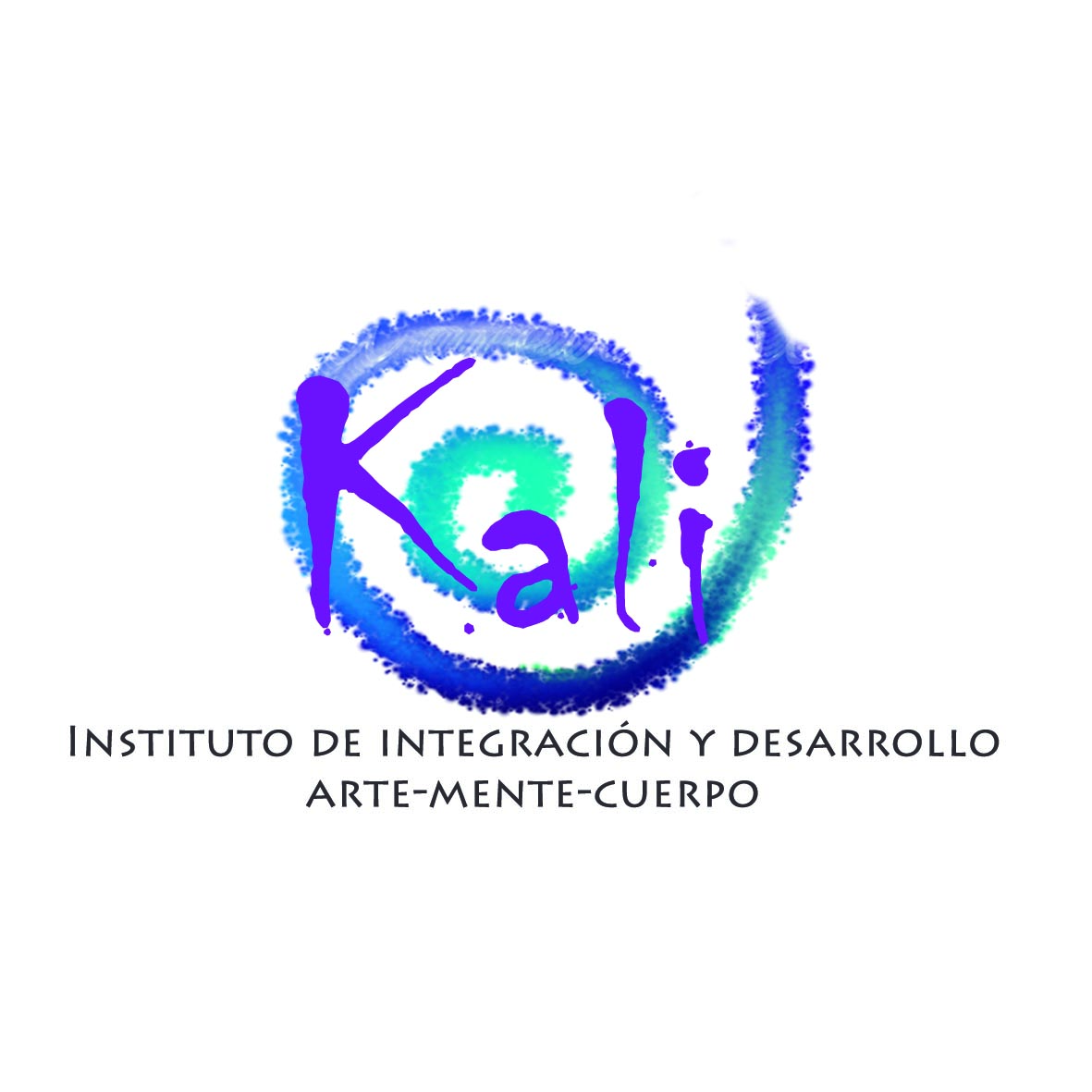 TALLER  EN ARTETERAPIAEste taller pretende conocer y estimular el proceso creativo para el desarrollo cognitivo, experimentándose a través de  técnicas psico-corporales, proyectivas y artísticas.Tema 1  El arte y  el proceso creativo  en el desarrollo cognitivoPensamiento creativoAutoestima y creatividadEl proceso creativo y sus fasesTema 2   Bloqueos  emocionales  que impiden el proceso terapéuticoSomato-grama y línea de vidaCarácter y personalidadTema 3   Técnicas artísticas  y psicocorporales  aplicadas para el  proceso terapéuticoEjercicios proyectivos por medio de las artes plásticasEjercicios de Bioenergética para desbloqueo energéticoEjercicios de Psicodrama y Gestalt Objetivos Producir clarificación emocional, haciendo consiente lo inconscienteMejorar la autoestimaDesarrollar la confianza en sí mismoDesarrollar la capacidad expresivaFomentar la sensibilidad y la creatividadAprender a expresarse por medio de metáforasDesarrollar la capacidad de mantener la atención sobre una tarea u objeto, durante un periodo continuadoAnular el estrés, conduciendo hacia la relajación y hacia la creatividadMejorar el autocontrol y ampliar la tolerancia a la frustraciónMejorar la motricidad finaResolver conflictos interpersonalesReconocer capacidades y habilidades que ayudan a resolver problemáticas vitales